会員各位一般社団法人　佐賀県放射線技師会会長　柿本　信二一般社団法人　佐賀県放射線技師会主催2019年度リフレッシュセミナー①のご案内拝啓　時下、益々ご清祥のこととお慶び申し上げます。この度、2019年度リフレッシュセミナー①を下記の要領にて開催いたします。　今回のテーマは「一般撮影」および「心臓カテーテル検査」です。講師は下記プログラムをご参照ください。　最後に質疑応答の時間を設けます。各施設で撮影に困った症例等ありましたら、ぜひお持ちください。活発な議論をお願いいたします。　是非このセミナーにご参加いただき、日常診療の一助に活用していただければ幸いです。多くの皆様のご参加をお待ちしております。　敬具記日時　：令和元年８月３日（土）14:30～17:10会場　：佐賀県医療センター好生館　研修室〒840-0861　佐賀県佐賀市嘉瀬町中原４００　TEL：0952-24-2171参加費：会員（無料）　非会員（￥3,000）主催：一般社団法人佐賀県放射線技師会【プログラム】セミナー終了後に情報交換会を予定しております。参加希望の方は、その旨を連絡していただきますようよろしくお願いいたします。皆様の多数のご参加をお願い致します。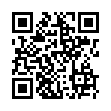 時間講義名講師名14:30-15:00ミニセミナー「一から学ぶ心臓カテーテル検査〜画像解剖とヤバイ心電図〜」佐賀大学医学部附属病院田中　秀一　会員15:10-17:10一般撮影「下肢撮影における立位撮影の有用性について」（その１、膝OAからTKAまでの撮影技術）ハンズオンセミナー　「本物の膝関節の人工関節を触って見よう‼」大阪ハイテクノロジー専門学校 診療放射線技師学科 専任教員（元奈良県立医科大学附属病院 中央放射線部 副技師長）安藤　英次　先生